Unit 3- review lesson 1,2,3,4 ( trang 28-31 sgk)Ôn tập chữ số (1-10), cấu trúc hỏi tuổi, các âm ( e,i,p,b).Bài tập1/ Matching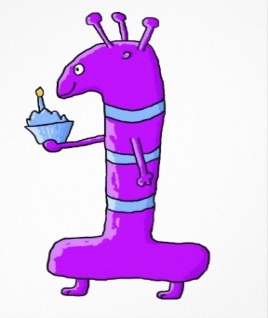 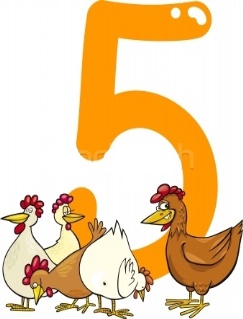 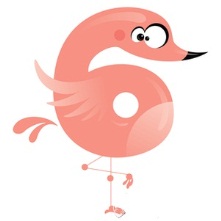 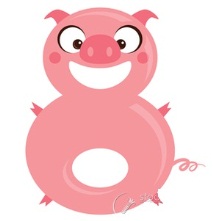 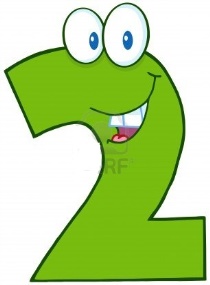 ten        two         four      seven      nine         eight       one       three        five         six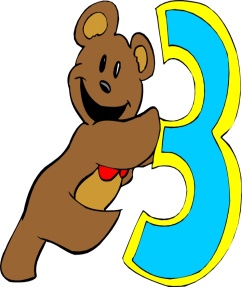 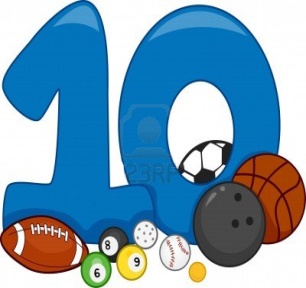 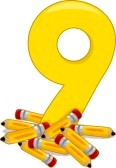 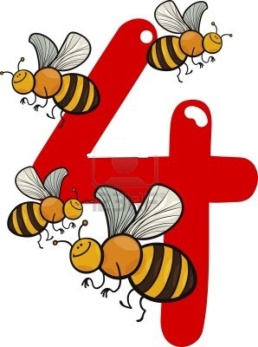 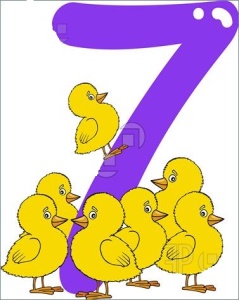                 2/  Underline e,i,p and b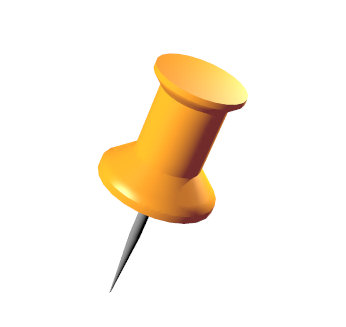 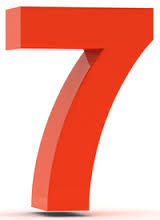 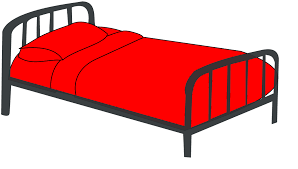 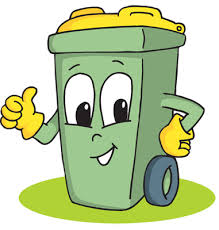    pin                            seven                                  bed                                    bin                   3/ Look and answer the questionHow old are you?  I’m …six...                                       I’m ………..                               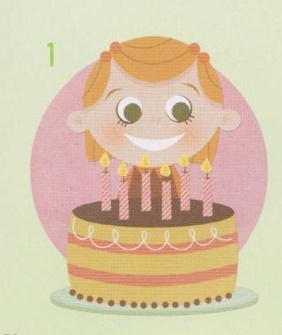 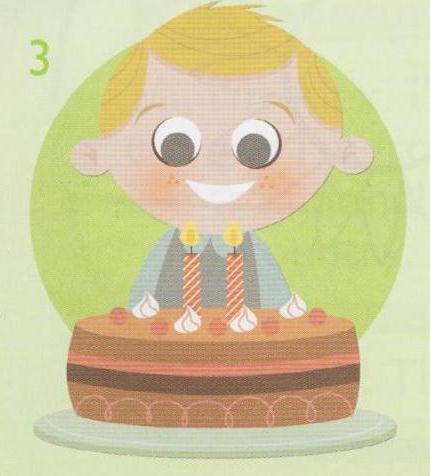         I’m …………                                     I’m ………..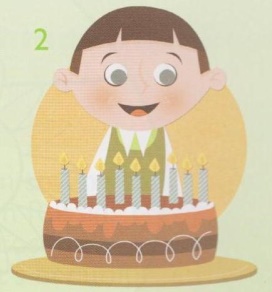 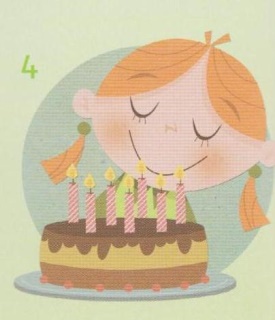 4/ Connect the words to make correct sentences.Happy                                                 old are you?Thank                                                  birthday.How                                                     my birthday cakeIt’s                                                        you.